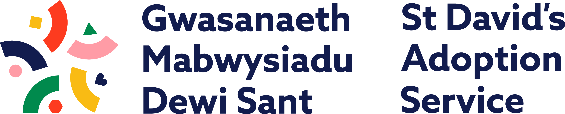 JOB DESCRIPTION: Senior Administrator JOB DESCRIPTION: Senior Administrator ST DAVID’S VALUES  ST DAVID’S VALUES  St David’s Children Society is a registered and approved Voluntary Adoption and Fostering Agency covering the geographical region of Wales. The person who holds this position is expected to have full regard to the values of the organisation and be prepared to operate within its ethos and its services’ vision and mission statements.St David’s Children Society is a registered and approved Voluntary Adoption and Fostering Agency covering the geographical region of Wales. The person who holds this position is expected to have full regard to the values of the organisation and be prepared to operate within its ethos and its services’ vision and mission statements.CORE STATEMENT OF POST CORE STATEMENT OF POST The principal purpose of the post is to fulfil the objectives of St David’s Children Society relating to permanent placement arrangements for children in Wales. The post holder will be part of an administrative team that aims to provide creative, responsive adoption services to those using the services and those working in the organisation.The principal purpose of the post is to fulfil the objectives of St David’s Children Society relating to permanent placement arrangements for children in Wales. The post holder will be part of an administrative team that aims to provide creative, responsive adoption services to those using the services and those working in the organisation.THE ROLE THE ROLE To work alongside the other Administrators in the organisation in providing an administrative service, including technical administration to the Adoption Service (incorporating the Adopting Together Service) within St. David’s Children Society.Any further administrative duties that may be required in order to further the work of the Society.To work alongside the other Administrators in the organisation in providing an administrative service, including technical administration to the Adoption Service (incorporating the Adopting Together Service) within St. David’s Children Society.Any further administrative duties that may be required in order to further the work of the Society.KEY TASKSKEY TASKSTo act as first point of contact for any telephone enquiries (or other types of communication such as emails) into the Society and respond effectively with prompt referral to a manager or social worker as appropriate.To assist the Registered Managers and Responsible Individual in ensuring the Society adheres to its statutory responsibilities in relation to the maintenance and storage of records.To act as the panel administrator, including the timely distribution of panel packs, taking of minutes and sending out letters to adoptive applicants /parents post decision by ADM To collate and distribute agenda items to Board of TrusteesTo minute Team Meeting, Trustee AGM, quarterly board meetings and other meetings as required Using a variety of software packages, such as Microsoft Word, Outlook, PowerPoint, Excel, to produce correspondence and documents and maintain presentations, records, spreadsheets and databasesDevise and maintain office systems including inputting information into the CHARMS database in a timely wayTo assist with the induction of the management team and social workers in any new database systems that are introduced into the Society. Set up and maintain electronic files for adoptive and foster carer applicants / families including procuring necessary referencesTo provide admin support in respect of prospective adoptive reports (PAR) and Form Fs (fostering) and reports submitted to the Society’s Adoption and Fostering PanelsTo undertake routine administrative tasks for the CEO, management team and social work staff, including message taking, attending meetings, minute taking and keeping notesTo process all statutory checks for prospective adoptive applicants and foster carersTo process all statutory checks for temporary and permanent staff members, Trustee and panel members.To set up personnel files for temporary and permanent staff members.To collate quarterly/annual statistics for National Adoption Service and CVAATo act as the administrator for all post approval training, including sourcing venues, sending out invites and collation of training packsTo manage the petty cash To process inter agency fee invoices to Local Authorities. To arrange for closed files to be archived at The MaltingsTo provide admin support for Access to Records workTo liaise appropriately to prioritise and share the workload in order to maintain an efficient administrative service To share responsibility for monitoring at different stages of the adoption and fostering processesAct as First Aider to the Society and keep up-to-date with legislation and trainingAct as Fire Officer, test alarms on a weekly basis and six-monthly fire drillsAct as Health & Safety Officer and keep up to date with legislation and training Take responsibility for the induction of new staff re health and safety/fire drillsOrdering and maintaining stationery and equipmentSupport in respect of managing the Agency’s website and social media activityTo act as first point of contact for any telephone enquiries (or other types of communication such as emails) into the Society and respond effectively with prompt referral to a manager or social worker as appropriate.To assist the Registered Managers and Responsible Individual in ensuring the Society adheres to its statutory responsibilities in relation to the maintenance and storage of records.To act as the panel administrator, including the timely distribution of panel packs, taking of minutes and sending out letters to adoptive applicants /parents post decision by ADM To collate and distribute agenda items to Board of TrusteesTo minute Team Meeting, Trustee AGM, quarterly board meetings and other meetings as required Using a variety of software packages, such as Microsoft Word, Outlook, PowerPoint, Excel, to produce correspondence and documents and maintain presentations, records, spreadsheets and databasesDevise and maintain office systems including inputting information into the CHARMS database in a timely wayTo assist with the induction of the management team and social workers in any new database systems that are introduced into the Society. Set up and maintain electronic files for adoptive and foster carer applicants / families including procuring necessary referencesTo provide admin support in respect of prospective adoptive reports (PAR) and Form Fs (fostering) and reports submitted to the Society’s Adoption and Fostering PanelsTo undertake routine administrative tasks for the CEO, management team and social work staff, including message taking, attending meetings, minute taking and keeping notesTo process all statutory checks for prospective adoptive applicants and foster carersTo process all statutory checks for temporary and permanent staff members, Trustee and panel members.To set up personnel files for temporary and permanent staff members.To collate quarterly/annual statistics for National Adoption Service and CVAATo act as the administrator for all post approval training, including sourcing venues, sending out invites and collation of training packsTo manage the petty cash To process inter agency fee invoices to Local Authorities. To arrange for closed files to be archived at The MaltingsTo provide admin support for Access to Records workTo liaise appropriately to prioritise and share the workload in order to maintain an efficient administrative service To share responsibility for monitoring at different stages of the adoption and fostering processesAct as First Aider to the Society and keep up-to-date with legislation and trainingAct as Fire Officer, test alarms on a weekly basis and six-monthly fire drillsAct as Health & Safety Officer and keep up to date with legislation and training Take responsibility for the induction of new staff re health and safety/fire drillsOrdering and maintaining stationery and equipmentSupport in respect of managing the Agency’s website and social media activityKEY EXPECTATIONS  KEY EXPECTATIONS  KEY EXPECTATIONS  To work in a manner which is in keeping with the equal opportunities and anti-oppressive practice standards of St David’s Children Society.  To adhere to Health and Safety regulations and maintain a safe working environment.To work accountably within all the organisation’s policies and procedures, including acceptable usage of IT, Confidentiality, Data Protection and Equal Opportunities. To work in a manner which is in keeping with the equal opportunities and anti-oppressive practice standards of St David’s Children Society.  To adhere to Health and Safety regulations and maintain a safe working environment.To work accountably within all the organisation’s policies and procedures, including acceptable usage of IT, Confidentiality, Data Protection and Equal Opportunities. To work in a manner which is in keeping with the equal opportunities and anti-oppressive practice standards of St David’s Children Society.  To adhere to Health and Safety regulations and maintain a safe working environment.To work accountably within all the organisation’s policies and procedures, including acceptable usage of IT, Confidentiality, Data Protection and Equal Opportunities. CONFIDENTIALITYCONFIDENTIALITYIt is expected that all staff employed by St David’s Children Society will understand that our work is confidential and that personal details must not be divulged to members of the public. This obligation will continue indefinitely even after termination of employment.    It is expected that all staff employed by St David’s Children Society will understand that our work is confidential and that personal details must not be divulged to members of the public. This obligation will continue indefinitely even after termination of employment.    QUALIFICATIONS AND EXPERIENCEQUALIFICATIONS AND EXPERIENCEThe post holder will be expected to demonstrate their suitability for the post. See Person Specification for full details.The post holder will be expected to demonstrate their suitability for the post. See Person Specification for full details.PERSON SPECIFICATION(To be read in conjunction with the Job Description)PERSON SPECIFICATION(To be read in conjunction with the Job Description)PERSON SPECIFICATION(To be read in conjunction with the Job Description)PERSON SPECIFICATION(To be read in conjunction with the Job Description)PERSON SPECIFICATION(To be read in conjunction with the Job Description)PERSON SPECIFICATION(To be read in conjunction with the Job Description)PERSON SPECIFICATION(To be read in conjunction with the Job Description)POSTPOST Senior Administrator Senior Administrator Senior Administrator Senior Administrator Senior Administrator1QUALIFICATIONS(E = Essential 	D = Desirable)QUALIFICATIONS(E = Essential 	D = Desirable)EDEvidence to be derived fromMinimum of 5 GCSEs/NVQ Level 2 (or equivalent) Minimum of 5 GCSEs/NVQ Level 2 (or equivalent) Application form2EXPERIENCE(E = Essential 	D = Desirable)EXPERIENCE(E = Essential 	D = Desirable)EDEvidence to be derived fromAdministrator with a minimum of 2 years’ experience in a busy office environmentAdministrator with a minimum of 2 years’ experience in a busy office environmentApplication Form Experience of using databases systems Experience of using databases systems Application Form/InterviewExperience of taking minutes at meetingsExperience of taking minutes at meetingsApplication Form/InterviewExperience of working in a voluntary or local authority settingExperience of working in a voluntary or local authority settingApplication form/InterviewExperience of basic video editing on various editing softwareExperience of basic video editing on various editing softwareApplication Form/InterviewExperience of Microsoft Office 365 including all applications. Experience of Microsoft Office 365 including all applications. Application Form/InterviewExperience of website content management e.g. WordPress or evidence of willingness to become competent in this areaExperience of website content management e.g. WordPress or evidence of willingness to become competent in this areaApplication Form/InterviewExperience of being a fostering or adoption panel administratorExperience of being a fostering or adoption panel administratorApplication Form/Interview3KNOWLEDGE / SKILLS(E = Essential 	D = Desirable)KNOWLEDGE / SKILLS(E = Essential 	D = Desirable)EDEvidence to be derived fromGood interpersonal and communication skillsGood interpersonal and communication skillsApplication Form/InterviewAbility to work collaboratively in a small, busy organisationAbility to work collaboratively in a small, busy organisationApplication Form/InterviewSkills and confidence to work using own initiative and seeking advice when needed. Skills and confidence to work using own initiative and seeking advice when needed. Application Form/InterviewExcellent organisational and time management skills in experience in administration. Excellent organisational and time management skills in experience in administration. Application Form/InterviewTo demonstrate flexibility and able to multi task meet deadlines set by the ServiceTo demonstrate flexibility and able to multi task meet deadlines set by the ServiceApplication Form / Interview 4ATTITUDES & VALUES(E = Essential 	D = Desirable)ATTITUDES & VALUES(E = Essential 	D = Desirable)EDEvidence to be derived fromUnderstanding of and commitment to share the values of St David’s Children Society in general and of its family placement service in particular Understanding of and commitment to share the values of St David’s Children Society in general and of its family placement service in particular Application Form/InterviewCommitment to the value of family life through adoption and fostering as a means of securing the well-being of children Commitment to the value of family life through adoption and fostering as a means of securing the well-being of children Application Form/InterviewRespect for the confidentiality of all users of St David’s Children Society services Respect for the confidentiality of all users of St David’s Children Society services Application Form/InterviewHonesty and integrity in activities related to the work of the Agency Honesty and integrity in activities related to the work of the Agency Application Form/InterviewCommitment to equality, diversity, and inclusionCommitment to equality, diversity, and inclusionInterview5MISCELLANEOUS(E = Essential 	D = Desirable)MISCELLANEOUS(E = Essential 	D = Desirable)EDEvidence to be derived fromThe ability to communicate in Welsh (written and verbal)The ability to communicate in Welsh (written and verbal)Application form Appointment to this post is subject to receipt of an enhanced DBS Appointment to this post is subject to receipt of an enhanced DBS Following interview